ADDENDUM TO Variety denominationsDocument prepared by the Office of the UnionDisclaimer:  this document does not represent UPOV policies or guidance	The purpose of this addendum is to report on developments concerning the proposals to revise the list of classes 203 and 205 in document UPOV/INF/12 “Explanatory Notes on Variety Denominations under the UPOV Convention” at the forty-eighth session of the Technical Working Party for Agricultural Crops (TWA).	The TWA, at its forty-eighth session, held in Montevideo, Uruguay, from September 16 to 20, 2019, considered the proposal to revise Class 203 in document UPOV/INF/12/5, as set out in document TWP/3/6, paragraph 9, in anticipation of consideration of this matter by the Technical Committee. The TWA agreed that the genus Epichloe (formerly Neotyphodium) be added to Class 203 (Agrostis, Dactylis, Festuca, Festulolium, Lolium, Phalaris, Phleum and Poa) (see document TWA/48/9 “Report”, paragraph 114). 	The TC is invited to note the agreement of the TWA, at its forty-eighth session, to the proposal to revise Class 203 in document UPOV/INF/12/5, as set out paragraph 2 of this document. [End of document]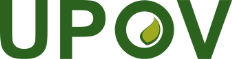 EInternational Union for the Protection of New Varieties of PlantsTechnical CommitteeFifty-Fifth Session
Geneva, October 28 and 29, 2019TC/55/8 Add.Original:  EnglishDate:  October 3, 2019